Agreement: AGR0001Date: [add date]PEST CONTROL
SERVICE AGREEMENTPEST CONTROL
SERVICE AGREEMENT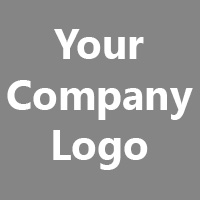 From:Business NameEmailAddressCity, State ZipPhoneBill To:Client NameEmailAddressCity, State ZipPhoneBill To:Client NameEmailAddressCity, State ZipPhoneJob Requested/Pests to Exterminate: Indoors Only   Outdoors Only  Both Indoors and OutdoorsAreas of Treatment:Frequency of Treatment: One-Time   RecurringPesticide(s) to be Used:Total Per Treatment: Other Notes:Customer SignatureTechnician SignatureCustomer NameTechnician NameDateDate